Logo ANACR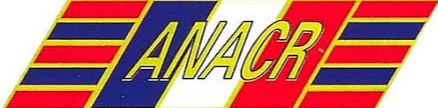 